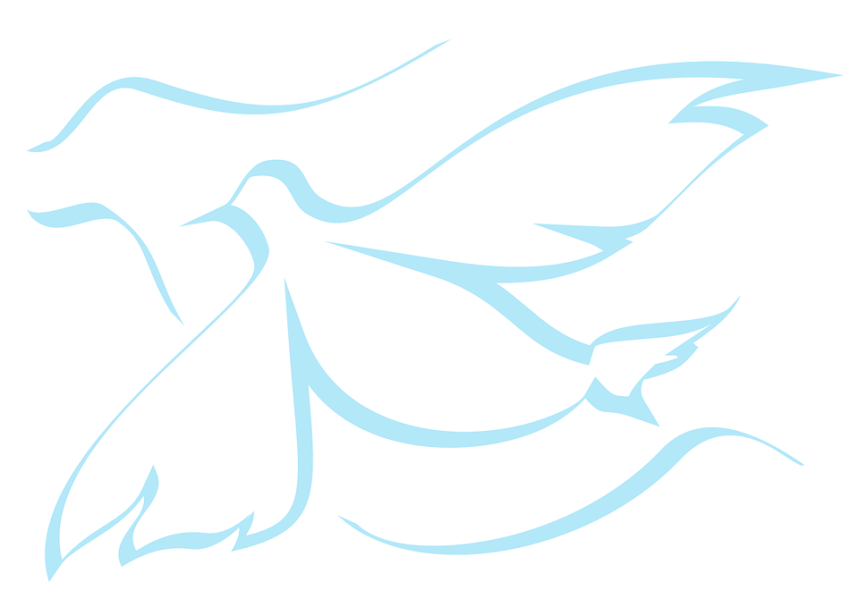            UPCOMING FUNERALSPlease join us as we celebrate the life of the following loved ones.Michele Leyendecker, daughter of Dick and Lorraine, will be celebrated on Monday, April 9th, at 11:00 am followed by a reception in St. James Hall.